Personal and Contact Details:Education and Academic Qualifications:(Please state institution attended and qualifications gained with grade) Continue on a separate sheet if necessaryEmployment History: Key position(s) held and summary of duties/responsibilities: (Start with current / most recent employer) Continue on a separate sheet if necessary.Time not already accounted for:Professional Qualifications:Technology:Please list the software packages/programming languages, and your level of proficiency, that you are familiar with. Use the list provided in the table below as a guide and provide specific names of software packages used.Other Skills/Qualifications/Training Courses attended:General Information:Equal Opportunities:JBA is committed to the application of the Equality Act 2010 (UK); Employment Equality Acts 1998, 2004 (Ireland); and Employment Act 1991 and Employment (Amendment) Act 1996 (Isle of Man).In order to assist in monitoring and reporting equality information and to record our progress in achieving the aims of our Equality & Diversity Policy we would be grateful if you would complete our separate confidential Questionnaire (also available from the careers section of our website) and to return a copy with this completed application form. All information will be treated in confidence and will not be seen by staff directly involved in the selection process.  The questionnaire will be detached from your application form, stored separately and used only to provide statistics for monitoring purposes.  Your cooperation would be appreciated but completion of the form is not obligatory.  Thank you for your assistance.Disability:Do you consider yourself to have a disability or specific health condition that requires assistance?Position Applied forJob Ref (if known)Full Name:Full Name:Title:Forenames:Surname/Family name:Title:Forenames:Surname/Family name:Title:Forenames:Surname/Family name:Known as:Known as:Full address including postcode: Full address including postcode: Telephone numbers:Telephone numbers:Mobile:                                                                Landline:                                            Mobile:                                                                Landline:                                            Mobile:                                                                Landline:                                            Email: (will be used for most correspondence)Email: (will be used for most correspondence)Linked in: (not obligatory)Linked in: (not obligatory)NationalityDo you have the right to work in the UK and a current work permit or visa? (if so, provide details)Do you have the right to work in the UK and a current work permit or visa? (if so, provide details)Driving LicenceFullDriving ConvictionsDetailsDriving LicenceProvisionalDriving ConvictionsDetailsDriving LicenceNoneDriving ConvictionsDetailsName of Secondary School(s) Qualification, Subject and GradeName of College(s) / University(ies) Qualification, Subject and Grade (or expected grade)EmployerPosition heldDatesSummary of duties/responsibilitiesPlease give details of time not accounted for above (including unemployment)Current Salary (full-time equivalent):Other benefits of current employment package (e.g. pension)Notice period:Other benefits of current employment package (e.g. pension)Institution / SocietyGrade of MembershipBeginnerCompetentAdvanced Word ProcessingSpreadsheets and DatabasesProgramming languagesGeographic Information SystemsCAD systemsHydraulic modelling HydrologyOther(s)DescriptionAwarding BodyYears heldAny other information which may support your application (e.g. personal profile, membership of clubs/societies, hobbies and interests etc.) Continue on a separate sheet if necessary.Why did you apply for this role, and why do you think you are the best person for the job?References will be required if you are offered and accept a job with JBA.How did you find out about this vacancy?  This information is for internal feedback use only and will not be disclosed to any third party.For speculative applications only please indicate which JBA office you would prefer to work if available.  Number in order of preference where 1 = your first choice.  Cross out any office that you are not prepared to work at.For speculative applications only please indicate which JBA office you would prefer to work if available.  Number in order of preference where 1 = your first choice.  Cross out any office that you are not prepared to work at.For speculative applications only please indicate which JBA office you would prefer to work if available.  Number in order of preference where 1 = your first choice.  Cross out any office that you are not prepared to work at.For speculative applications only please indicate which JBA office you would prefer to work if available.  Number in order of preference where 1 = your first choice.  Cross out any office that you are not prepared to work at.For speculative applications only please indicate which JBA office you would prefer to work if available.  Number in order of preference where 1 = your first choice.  Cross out any office that you are not prepared to work at.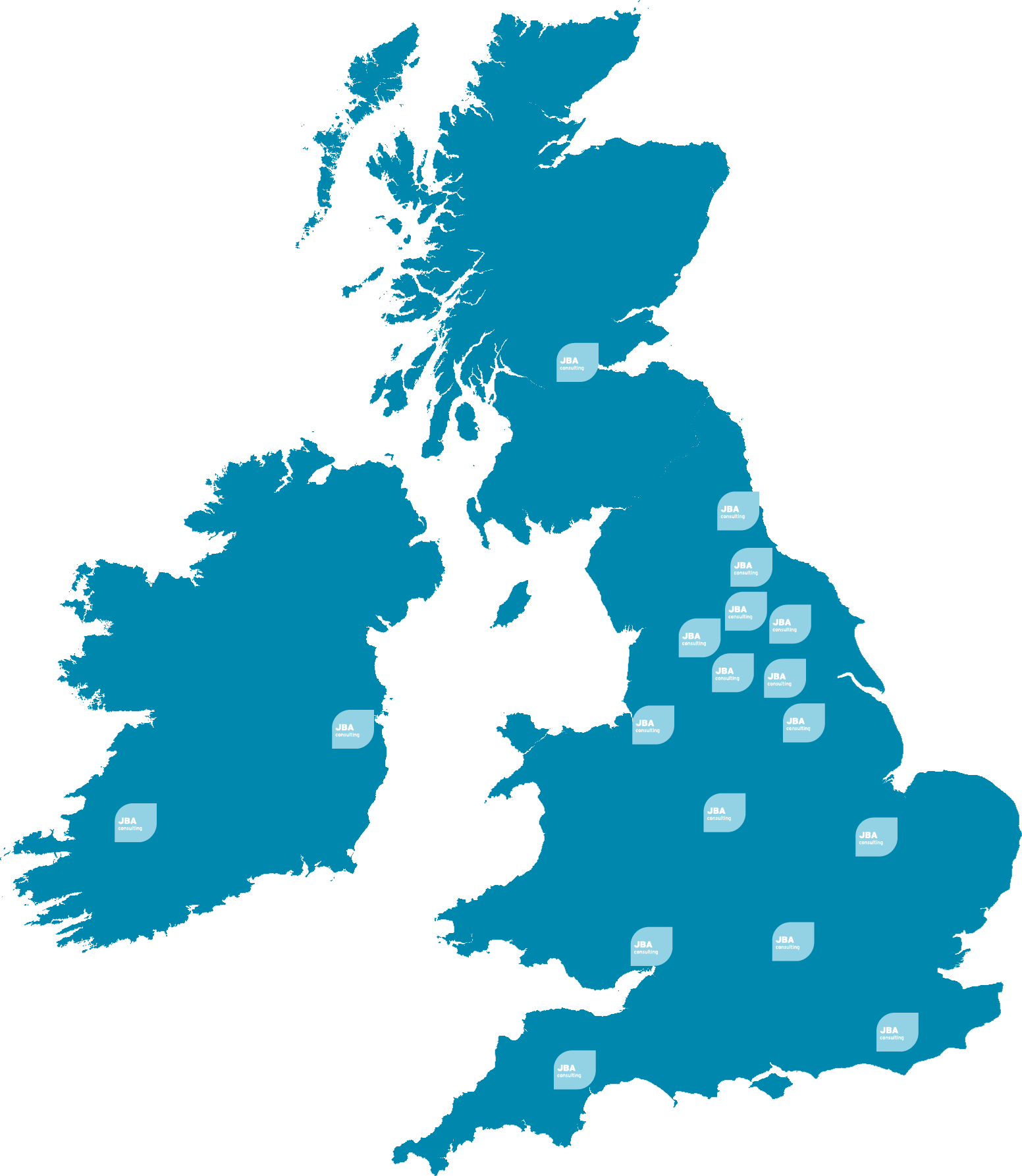 Coleshill, WarwickshireNewcastle-upon-TyneDoncaster, South YorkshireNewport, S WalesDublin, IrelandPeterborough, CambsEdinburgh, ScotlandPortsmouth, HampshireExeter, DevonSaltaire, West YorkshireHaywards Heath, W SussexSkipton, North YorkshireLeeds, West YorkshireTadcaster, North YorkshireLimerick, IrelandWallingford, OxfordshireWarrington, Cheshire Please tick:Yes:No:If you responded yes above; do you require any special arrangement or adjustment to help you attend an interview if you are successful at the sift stage? Please give details. Your answers will be treated confidentially and will not affect your application in any way.If you responded yes above; do you require any special arrangement or adjustment to help you attend an interview if you are successful at the sift stage? Please give details. Your answers will be treated confidentially and will not affect your application in any way.If you responded yes above; do you require any special arrangement or adjustment to help you attend an interview if you are successful at the sift stage? Please give details. Your answers will be treated confidentially and will not affect your application in any way.If you responded yes above; do you require any special arrangement or adjustment to help you attend an interview if you are successful at the sift stage? Please give details. Your answers will be treated confidentially and will not affect your application in any way.If you responded yes above; do you require any special arrangement or adjustment to help you attend an interview if you are successful at the sift stage? Please give details. Your answers will be treated confidentially and will not affect your application in any way.